	         Włocławek, dnia 1 września 2021 r.NE.38.24.2021                         UNIEWAŻNIENIE POSTĘPOWANIAMiejskie Przedsiębiorstwo  Energetyki Cieplnej Sp. z o.o. we Włocławku działając zgodnie 
z par.39 ust.2 Regulaminu udzielania zamówień, stanowiącego  Załącznik do Zarządzenia Nr 6/2021 
z dnia 12.03.2021 r Prezesa MPEC Sp. z o.o we Włocławku  - u n i e w a ż n i a   postępowanie 
o udzielenie zamówienia na zadanie pn: „Wykonanie nowego zabezpieczenia antykorozyjnego trzech galerii  wewnętrznych zlokalizowanych w kominie H-160 ciepłowni przy ul. Teligi 1 we Włocławku” (nr sprawy  NE.38.24.2021), z uwagi na fakt, że cena najkorzystniejszej oferty przewyższa kwotę, którą zamawiający może przeznaczyć na sfinansowanie zamówienia.									Prezes Zarządu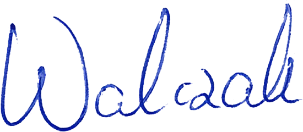 									Andrzej Walczak